Об утверждении Ветеринарных правил содержания рыб и иных водных животных в искусственно созданной среде обитания в целях их разведения, выращивания, реализации и акклиматизацииВ соответствии со статьями 2.1 и 2.4 Закона Российской Федерации 
от 14 мая 1993 г. № 4979-1 «О ветеринарии» (Ведомости Съезда народных депутатов Российской Федерации и Верховного Совета Российской Федерации, 1993, № 24, ст. 857; Собрание законодательства Российской Федерации, 2015, № 29, ст. 4369) и подпунктом 5.2.9 пункта 5 Положения о Министерстве сельского хозяйства Российской Федерации, утвержденного постановлением Правительства Российской Федерации от 12 июня 2008 г. 
№ 450 (Собрание законодательства Российской Федерации, 2008, № 25, 
ст. 2983), п р и к а з ы в а ю:1. Утвердить прилагаемые Ветеринарные правила содержания рыб 
и иных водных животных в искусственно созданной среде обитания в целях их разведения, выращивания, реализации и акклиматизации.2. Настоящий приказ вступает в силу с 1 марта 2021 г. и действует 
до 1 марта 2027 г.Министр       							                Д.Н. ПатрушевУТВЕРЖДЕНЫприказом Минсельхоза Россииот «___» __________ 2020 г.В Е Т Е Р И Н А Р Н Ы Е  П Р А В И Л Асодержания рыб и иных водных животных в искусственно созданной среде обитания в целях их разведения, выращивания, реализации и акклиматизацииI. Общие положения1. Настоящие Ветеринарные правила содержания рыб и иных водных животных в искусственно созданной среде обитания в целях их разведения, выращивания, реализации и акклиматизации (далее – Правила) устанавливают обязательные для исполнения физическими лицами и юридическими лицами требования при содержании рыб и иных водных животных в искусственно созданной среде обитания в целях их разведения, выращивания, в том числе при осуществлении искусственного воспроизводства водных биологических ресурсов, реализации и акклиматизации, при осуществлении мероприятий по карантинированию рыб и иных водных животных, к обязательным профилактическим мероприятиям и диагностическим исследованиям рыб и иных водных животных.2. Правила не распространяются на содержание, карантинирование, обязательные профилактические мероприятия и диагностические  исследования водных млекопитающих, а также рыб и иных водных животных, не включенных в перечень сельскохозяйственной продукции, производство, первичную и последующую (промышленную) переработку которой осуществляют сельскохозяйственные товаропроизводители, а также научные организации, профессиональные образовательные организации, образовательные организации высшего образования в процессе своей научной, научно-технической и (или) образовательной деятельности, утвержденный распоряжением Правительства Российской Федерации 
от 25 января 2017 г. № 79-р (Собрание законодательства Российской Федерации, 2017, № 5, ст. 852; 2020, № 11, ст. 1605).3. Контроль за выполнением настоящих Правил осуществляется 
в соответствии с законодательством Российской Федерации в области ветеринарии.II. Требования к содержанию рыб, иных водных животных4. Рыбы, иные водные животные подлежат учету и идентификации 
в соответствии с законодательством Российской Федерации в области ветеринарии.5. Рыбы, иные водные животные должны быть обеспечены водой, соответствующей нормативам качества для объектов рыбохозяйственного значения, в том числе нормативам предельно допустимых концентраций вредных веществ в водах водных объектов рыбохозяйственного значения, утвержденным приказом Минсельхоза России от 13 декабря 2016 г. № 552 (зарегистрирован Минюстом России 13 января 2017 г., регистрационный 
№ 45203) с изменениями, внесенными приказами Минсельхоза России 
от 12 октября 2018 г. № 484 (зарегистрирован Минюстом России 
27 февраля 2019 г., регистрационный № 53909), от 10 марта 2020 г. № 118 (зарегистрирован Минюстом России 15 июня 2020 г., регистрационный                      № 58643).6. При въезде на территорию участков, предназначенных для содержания производителей и ремонтного молодняка, инкубации икры; участков, на которых проводятся мероприятия по карантинированию рыб, иных водных животных (далее – карантинные участки); участков для сбора и хранения биологических отходов (далее – участки хранения биологических отходов), должна осуществляться дезинфекция шасси транспортных средств аэрозолями дезинфицирующих средств.Оборудование и инвентарь, перемещаемые на территории участков, предусмотренных в настоящем пункте (далее также – обособленные производственные участки), подлежат дезинфекции с использованием дезинфицирующих средств согласно инструкциям по их применению.7. В помещениях, расположенных на обособленных производственных участках, на входах и выходах устанавливают дезинфекционные коврики (кюветы) по ширине прохода, длиной не менее одного метра, заполненные поролоном, опилками или другим пористым эластичным материалом 
и пропитанные дезинфицирующими растворами.8. Обособленные производственные участки располагают не ближе 
500 м от животноводческих ферм и скотомогильников.9. На участках содержания производителей и ремонтного молодняка, инкубации икры, на карантинных участках, должны быть оборудованы ихтиопатологические лаборатории, оснащенные приборами и материалами, предназначенными для осуществления паразитологических и микробиологических исследований (далее – лаборатория), а также предусмотрены ванны или иные емкости для проведения антипаразитарной, лечебной и профилактической обработки рыб (далее – емкости для ветеринарных обработок).При наличии договора с лабораторией (испытательным центром), входящим в систему Государственной ветеринарной службы Российской Федерации, или иной лабораторией (испытательным центром), аккредитованным в национальной системе аккредитации, в соответствии 
с Федеральным законом от 28 декабря 2013 г. № 412-ФЗ «Об аккредитации в национальной системе аккредитации» (Собрание законодательства Российской Федерации, 2013, № 52, ст. 6977; 2018, № 31, ст. 4851), осуществляющих проведение ихтиопатологических исследований, лаборатория может не оборудоваться.10. Обособленные производственные участки, за исключением участков хранения биологических отходов, должны быть оборудованы системой водоснабжения, при которой возможно наполнение водой 
или осушение каждого водного объекта, предназначенного для содержания рыб, иных водных животных, в отдельности (далее – система независимого водоснабжения), а также гидротехническими сооружениями или техническими устройствами, препятствующими проникновению в них рыбы, и других водных организмов. 11. Участки, предназначенные для содержания производителей 
и ремонтного молодняка, инкубации икры, должны быть расположены выше по рельефу местности и водотоку (системе водоснабжения) по отношению 
к другим обособленным участкам, а также к иным участкам, 
не предусмотренным пунктом 6 настоящих Правил (далее – необособленные производственные участки).12. Осуществление работ на обособленных производственных участках и посещение таких участков без специальной одежды и обуви не допускается. 13. При организации работ по выпуску в водный объект, изъятию 
из водного объекта, сортировке и пересадке рыб и иных водных животных 
в береговой зоне водного объекта должна проводиться дезинфекция аэрозолями дезинфицирующих средств тары, инвентаря, а также специальной одежды и обуви персонала, прибывшего для проведения указанных работ. Дезинфекция должна проводиться на расстоянии не ближе 100 м от береговой линии (границы водного объекта).14. Работы по выпуску в водный объект, изъятию из водного объекта, сортировки и пересадки рыб, иных водных животных должны проводиться непосредственно в пределах береговой полосы водного объекта.15. Не допускается травмирование рыб, иных водных животных при их содержании, разведении и выращивании, а также при поимке, осмотре, взвешивании, бонитировке. 16. Комплектование собственного стада должно производиться клинически здоровыми рыбами, иными водными животными, не имеющими эктопаразитов.17. Корма и кормовые добавки, используемые для кормления рыб, иных водных животных, должны соответствовать ветеринарно-санитарным требованиям и нормам, установленным документами, составляющими право Евразийского экономического союза, Всемирной организации здравоохранения животных (МЭБ), законодательными и иными нормативными правовыми актами Российской Федерации.При использовании автоматизированных систем раздачи влажных кормов оборудование и приспособления для раздачи корма очищают и моют после каждого кормления.При использовании автоматизированных систем раздачи сухих кормов, оборудование и приспособления для раздачи корма моют, дезинфицируют 
и просушивают после окончания цикла производства, но не реже одного раза в год.18. Особенности содержания рыб, иных водных животных, 
устанавливаются в соответствии со статусом региона, установленным 
в соответствии с Ветеринарными правилами проведения регионализации территории Российской Федерации, утвержденными приказом Минсельхоза России от 14 декабря 2015 г. № 635 (зарегистрирован Минюстом России 
23 марта 2016 г., регистрационный № 41508). 19. Утилизация и уничтожение трупов рыб осуществляются 
в соответствии с Ветеринарными правилами перемещения, хранения, переработки и утилизации биологических отходов, утвержденными приказом Минсельхоза России от 26 октября 2020 г. № 626 (зарегистрирован Минюстом России 29 октября 2020 г., регистрационный № 60657).20. Требования к объектам для содержания рыб в прудовых хозяйствах, принадлежащим юридическим и физическим лицам, сведения о которых включены в Реестр организаций и лиц, осуществляющих производство, переработку и (или) хранение товаров, перемещаемых с территории одного государства-члена Евразийского экономического союза на территорию другого государства (далее – Реестр), установлены Решением Коллегии Евразийской экономической комиссии от 13 февраля 2018 г. № 27 
«Об утверждении Единых ветеринарных (ветеринарно-санитарных) требований, предъявляемых к объектам, подлежащим ветеринарному контролю (надзору) (Официальный сайт Евразийского экономического союза http://www.eaeunion.org/, 15 февраля 2018 г.), а также настоящими Правилами.21. Требования к объектам для содержания рыб, иных водных животных, в том числе в прудовых хозяйствах, принадлежащим юридическим и физическим лицам, сведения о которых не включены в Реестр устанавливаются настоящими Правилами. 22. Пруды для содержания рыб, иных водных животных, конструкция которых предусматривает полное осушение ложа (далее – спускные пруды), за исключением прудов, образованных водоподпорными сооружениями на водотоках, должны быть оборудованы системами независимого водоснабжения.23. Выгул водоплавающей птицы на участках, предназначенных для содержания производителей и ремонтного молодняка, участках выращивания посадочного материала, карантинных участках, прудах, предназначенных для накопления воды, запрещается.24. Внесение в пруды навоза, не обеззараженного термическим или биотермическим методом, запрещается.25. При содержании рыб, иных водных животных в бассейнах, рыбоводных каналах (далее соответственно – бассейны, каналы) каналы должны иметь конструкцию, устойчивую к разрушению или деформации 
в ходе механической очистки поверхности от загрязнений, внутренняя поверхность бассейнов и трубопроводов, подводящих к ним воду, должна быть покрыта коррозионностойкими и безвредными для рыб, иных водных животных материалами.26. Конструкция бассейнов и каналов должна обеспечивать возможность беспрепятственного изъятия биологических отходов, удаления продуктов жизнедеятельности рыб, иных водных животных при помощи водотока, а также проведения механической очистки.27. Водоток в бассейнах должен обеспечивать отсутствие застойных зон и поддержание одинаковых параметров температуры воды в любой части бассейна.28. Рыбоводные садки и (или) другие технические средства, используемые для содержания рыб, иных водных животных в границах рыбоводного участка (далее – садки, другие технические средства), должны иметь конструкцию, устойчивую к разрушению или деформации в ходе 
их эксплуатации, а также при механической очистке их поверхности 
от обрастаний, и должны быть изготовлены из коррозионностойких 
и безвредных для рыб, водных животных материалов. 29. В период эксплуатации садки, другие технические средства должны быть прикреплены к береговым сооружениям и (или) якорным системам. Конструкции крепления должны обеспечивать целостность садков, технических средств и сохранение их размещения в границах рыбоводного участка.30. Размер ячей сетного материала садков должен соответствовать размеру содержащихся в них рыб, иных водных животных в целях предотвращения их травмирования или ухода из садка.31. Конструкция садков должна предусматривать возможность изъятия из них трупов рыб, иных водных животных в период содержания в садках рыб, иных водных животных.32. Удаление из прудов, предназначенных для нереста, содержания производителей и ремонтного молодняка, из бассейнов и каналов, с водной поверхности садков, не покрытой льдом, трупов рыб, иных водных животных, а также ослабленных рыб и иных водных животных, имеющих внешние повреждения, должно осуществляться ежедневно.Удаление трупов рыб, иных водных животных из донной части садков должно осуществляться не реже одного раза в год.33. Удаление продуктов жизнедеятельности рыб, иных водных животных, а также остатков кормов из садков и (или) других технических средств должно быть обеспечено при помощи водотока и (или) принудительного дренажа.34. При содержании рыб различных возрастных групп в садках, других технических средствах содержание каждой возрастной группы рыб должно осуществляться в садках, других технических средствах, стоящих отдельно друг от друга. Садки, другие технические средства, предназначенные для содержания рыб в возрасте до двух лет включительно, размещают выше по течению, чем садки, другие технические средства, предназначенные для содержания рыб в возрасте от двух лет и старше.35. При проведении обескровливания рыб и иных водных животных сброс крови в водные объекты запрещен. III. Требования к осуществлению ветеринарных мероприятий по карантинированию рыб, иных водных животных36. Рыбы, иные водные животные, ввозимые на обособленный производственный участок или вывозимые с обособленного производственного участка, подлежат обособленному содержанию от других рыб, иных водных животных, содержащихся на обособленном производственном участке (далее – карантинирование).37. Карантинирование рыб и иных водных животных осуществляют 
на карантинных участках, предназначенных для проведения клинического осмотра рыб, иных водных животных, диагностических исследований 
и обработок, предусмотренных планами диагностических исследований, ветеринарно-профилактических и противоэпизоотических мероприятий в хозяйствах всех форм собственности на территории субъекта Российской Федерации на соответствующий год (далее – Планы противоэпизоотических мероприятий), если иное не предусмотрено настоящими Правилами 38. Период карантинирования для рыб, иных водных животных при температуре воды выше 12°C составляет не менее 30 суток. 39. При комплектовании технологических (производственных) групп по принципу «всё свободно – всё занято» и содержании одновозрастных групп рыб одного биологического вида в прудах, бассейнах, садках, других технических средствах допускается проведение карантинирования рыб непосредственно на обособленном производственном участке.40. В случае обнаружения при карантинировании рыб и иных водных животных, больных заразными болезнями, ветеринарные мероприятия проводятся в порядке, предусмотренном законодательством Российской Федерации в области ветеринарии.41. Карантинирование не проводится в следующих случаях:комплектования собственного стада клинически здоровыми рыбами 
и иными водными животными, ввозимыми с обособленных производственных участков, принадлежащих одному физическому или юридическому лицу; вывоза клинически здоровых рыб, полученных от клинически здоровых производителей, в целях выпуска в водные объекты при наличии ветеринарных сопроводительных документов, подтверждающих благополучие территории вывоза рыб по заразным болезням; ввоза рыб, иных водных животных для содержания на участке реализации продукции при наличии ветеринарных сопроводительных документов, подтверждающих благополучие территории вывоза рыб, иных водных животных по заразным болезням. IV. Требования к осуществлению обязательных профилактических мероприятий и диагностических исследований рыб, иных водных животных42. Рыбы и иные водные животные подлежат осмотру, диагностическим исследованиям, вакцинациям и обработкам в соответствии с Планами противоэпизоотических мероприятий, а также профилактическим антипаразитарным обработкам при пересадках из одного водоема в другой.43. Осмотр с проведением лабораторных (ихтиопатологических) исследований рыб и иных водных животных, содержащихся на обособленных производственных участках, должен проводиться не реже 4-х раз в год, 
а на необособленных – не реже 2-х раз в год. 44. Емкости, предназначенные для ветеринарных обработок, должны быть оборудованы системой независимого водоснабжения, а также должны предусматривать сброс использованной воды в канализационные системы или бессточные отстойники, не связанные гидрологической связью с водными объектами.45. В целях проведения дезинфекции и дезинвазии спускных прудов ежегодно должны проводиться следующие мероприятия:а) спуск воды для высушивания или промораживания ложа спускных прудов;б) дезинфекция ложа спускных прудов с использованием дезинфицирующих средств согласно инструкциям по их применению. 46. Дезинфекция ложа спускных прудов, предназначенных для содержания производителей и ремонтного молодняка, должна осуществляться два раза в год: после спуска воды и за 20 дней до заполнения их водой 
с использованием дезинфицирующих средств согласно инструкциям 
по их применению.47. Пруды, не являющиеся спускными, и спускные пруды подлежат дезинфекции путем внесения в воду дезинфицирующих средств согласно инструкциям по их применению.48. Бассейны, каналы, а также инвентарь и оборудование, используемое при содержании рыб и иных водных животных, подлежат дезинфекции 
с использованием дезинфицирующих средств согласно инструкциям по их применению.49. Содержание рыб и иных водных животных в границах рыбоводного участка, на котором размещены садки, другие технические средства, допускается не менее чем через 60 календарных дней после изъятия из садков, других технических средств рыб и иных водных животных.Садки, иные технические средства могут быть использованы повторно после проведения дезинфекции с использованием дезинфицирующих средств согласно инструкциям по их применению.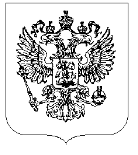 МИНИСТЕРСТВО СЕЛЬСКОГО ХОЗЯЙСТВАРОССИЙСКОЙ ФЕДЕРАЦИИ(Минсельхоз России)ПРИКАЗот                                            №Москва